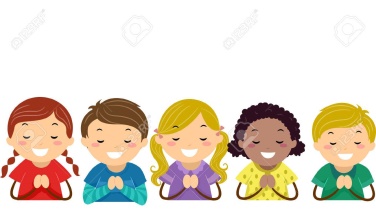 Remember to say your MORNING, LUNCHTIME and AFTERNOON PRAYERS as you would normally do in school. IF you have forgotten them, they are in the MARCH 2020 newsletter on the school’s website, pages 5 and 6. PE/ daily exercise 9-9.30READINGMATHSENGLISH    RE/SCIENCE/ICT/ART/TOPICMondayCheck out Joe Wicks on YouTube and join in from 9am every morninghttps://www.youtube.com/watch?v=Rz0go1pTda8&list=PLyCLoPd4VxBvQafyve889qVcPxYEjdSTlSpend 20 minutes reading either independently or to an adult- don’t forget to sign your reading record!Challenge: Complete a book review when your book is finished.Hamilton Trust Week 10 Day 1 Activity.Read the information page before attempting the activities. Complete the activities either independently or with adult support.If you are feeling confident have a go at the challenge.Big Writing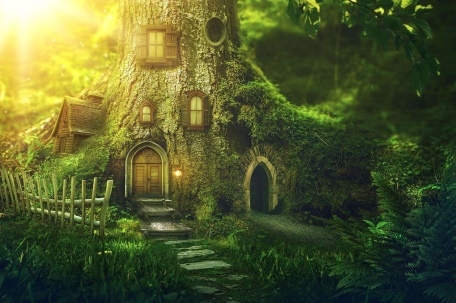 Look at the Big Writing prompt sheet, and write a story about the picture above. *Because you are not doing the Hamilton Trust Literacy work today, you are starting day 1 of it tomorrow.SCIENCEComplete the fifth lesson of our Science topic-‘ Inventors’. -Today you are going to be an ‘design and make your own traffic lights. Garrett Morgan was a famous American inventor. Read through the powerpoint about him. After completing the two worksheets, try to make traffic lights using whatever spare materials that you have in your house. Or you can just cut out the template and colour it in the stick the tabs together. You may not finish it all today, that’s fine. Have fun making it 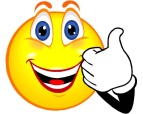 TuesdayCheck out Joe Wicks on YouTube and join in from 9am every morninghttps://www.youtube.com/watch?v=Rz0go1pTda8&list=PLyCLoPd4VxBvQafyve889qVcPxYEjdSTlSpend 20 minutes reading either independently or to an adult- don’t forget to sign your reading record!Challenge: Complete a book review when your book is finished.)Hamilton Trust Week 10 Day 2 Activity.Read the information page before attempting the activities. Complete the activities either independently or with adult support.If you are feeling confident have a go at the challenge.Hamilton Trust Week 10 Day 1 Activity.Read the first page with an adult and watch the clips which are provided to support your learning. There may be powerpoints to go with these lessons.Complete the activities either independently or with adult support.ICT This half-term’s topic is  ‘Computer Art’. Computer art is about knowing tools on the computer that can be used to create art.      Today’s lesson, you are going to use art tools to draw shapes to create an African print. Look at Friday’s powerpoint to help you design a print. Draw the shapes using a suitable tool or insert shapes. Colour in so that your pattern looks like an African print.                    -Which program did you use to draw the pattern? Was it Microsoft Paint, Paint 3D or something else?                                           -Which tool (s) did you use; brush or pencil? Did you have to think carefully about the thickness of the brush, or the size of the pencil nib?             –Which media did you use to colour the patterns in? Paint, oil paints, water colours, crayons etc?                                     -What did you do to get rid of a mistake, click on ‘undo’?              – What did you find challenging about colouring in using your device?                                         -What did you enjoy about this lesson?                                            WednesdayCheck out Joe Wicks on YouTube and join in from 9am every morninghttps://www.youtube.com/watch?v=Rz0go1pTda8&list=PLyCLoPd4VxBvQafyve889qVcPxYEjdSTlSpend 20 minutes reading either independently or to an adult- don’t forget to sign your reading record!Spend 20 minutes reading either independently or to an adult- don’t forget to sign your reading record!Challenge: Complete a book review when your book is finished.Hamilton Trust Week 10 Day 3 Activity.Read the information page before attempting the activities. Complete the activities either independently or with adult support.If you are feeling confident have a go at the challenge.Hamilton Trust Week 10 Day 2 Activity.Read the first page with an adult and watch the clips which are provided to support your learning. There may be powerpoints to go with these lessons.Complete the activities either independently or with adult support.Topic: Geography (Sensational Safari) Today you will be researching about the Massai Mara tribe.                 ActivityAfter looking through the powerpoint about these people and their culture, complete the map sheet about them, putting in different information about them.ThursdayCheck out Joe Wicks on YouTube and join in from 9am every morninghttps://www.youtube.com/watch?v=Rz0go1pTda8&list=PLyCLoPd4VxBvQafyve889qVcPxYEjdSTlSpend 20 minutes reading either independently or to an adult- don’t forget to sign your reading record!Challenge: Complete a book review when your book is finished.Hamilton Trust Week 10 Day 4 Activity.Read the information page before attempting the activities. Complete the activities either independently or with adult support.If you are feeling confident have a go at the challenge.Hamilton Trust Week 10 Day 3 Activity.Read the first page with an adult and watch the clips which are provided to support your learning. There may be powerpoints to go with these lessons.Complete the activities either independently or with adult support.REComplete the sixth RE lesson of our topic, The Kingdom of Heaven.             ReflectionCreate a calm and peaceful environment. Light a candle WITH AN ADULT and think about what you can do to look after God’s Kingdom.            LessonIn the last topic before Half term, you learned about Pope Francis and what he has done/does.-This new area of learning is about another person who had a dream for the world and lived to bring it about. Try to do a  ‘prior assessment’ by thinking about what you know about  Nelson Mandela. Green hat: What did he do for the people?Look though the powerpoint about Nelson Mandela.               Activity: Write a fact file about Nelson Mandela using the template/headings provided.-Make sure that you explain or describe something that Nelson Mandela did in his life.FridayCheck out Joe Wicks on YouTube and join in from 9am every morninghttps://www.youtube.com/watch?v=Rz0go1pTda8&list=PLyCLoPd4VxBvQafyve889qVcPxYEjdSTlSpend 20 minutes reading either independently or to an adult- don’t forget to sign your reading record!Challenge: Complete a book review when your book is finished.Hamilton Trust Week 10 Day 5 Activity.Read the information page before attempting the activities. Complete the activities either independently or with adult support.If you are feeling confident have a go at the challenge.Hamilton Trust Week 10 Day 4 Activity.Read the first page with an adult and watch the clips which are provided to support your learning. There may be powerpoints to go with these lessons.Complete the activities either independently or with adult support.ArtOur topic this half term is linked to our geography topic of sensational safaris. -Look at the  slide show about African patterns. Focus on  the shapes and colours. For today’s activity you are going to ‘dress’ a ‘paper person’ by creating an African pattern outfit. Use the templates provided, and HAVE FUN!